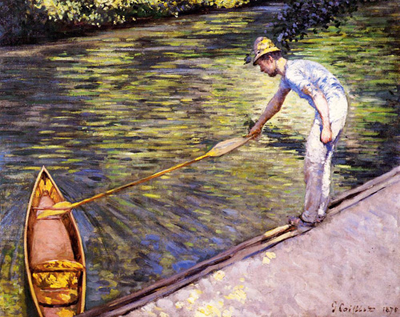 CORSO DI FORMAZIONE OPERATORE DI TOCCO ARMONICO® - il massaggio lentoEdizione Anno 2021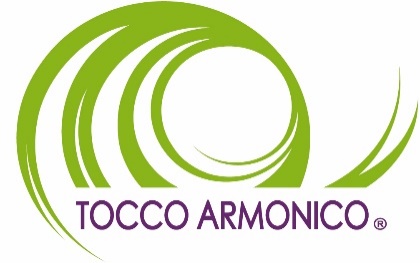 Il Tocco Armonico® è un massaggio lento che si attua attraverso una serie di pressioni e movimenti manuali particolarmente delicati e dosati sul corpo della persona ricevente.Si tratta di un tocco sensibile, lento e riequilibrante che permette un approccio rispettoso e mirato alla situazione personale del soggetto: il corpo della persona ricevente guida l’operatore nel suo agire.E’ una terapia manuale integrativa utilizzata per la salute e il benessere della persona.Produce un profondo rilassamento e immediati benefici a livello psico-fisico-emozionale.E’ efficace nella gestione dello stress, nel trattamento del dolore, ansia, depressione e in molti altri problemi di salute.Il Tocco Armonico® non disconosce e non si sostituisce alla medicina convenzionale ma si integra ad essa.            Date e moduli: 15 giornate formative – orario di frequenza dalle ore 9.00 alle ore 19.0020201 9Per informazioni ed iscrizioni:    Tel. 338.6753797 - 347.5774118 (ore pomeridiane/serali) - Mail: infotoccoarmonico@gmail.com    Primo Modulo: 12 - 13 - 14 Novembre 2021    Secondo Modulo: 17 - 18 - 19 Dicembre 2021  Terzo Modulo: 28 - 29 - 30 Gennaio 2022    Quarto Modulo: 25 - 26 - 27 Febbraio 2022    Quinto Modulo: 25 - 26 - 27 Marzo 2022  22202019